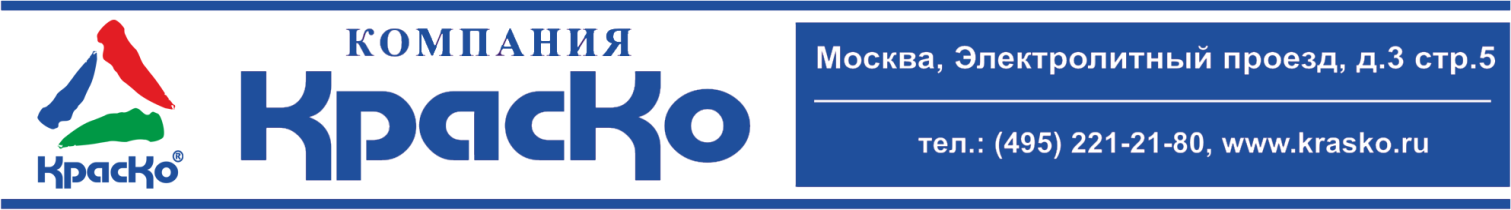 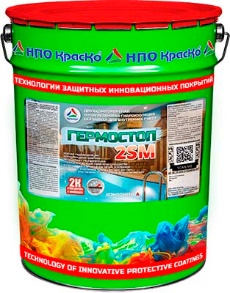 Гермостоп 2SMПолиуретановая гидроизоляция без запаха для внутренних работ образует эластичную водонепроницаемую мембранусохраняет эластичность при t от -50°С до +70°Сотличная адгезия ко всем типам основанийстойкость к воздействию нефтепродуктовполуглянцевая поверхность не содержит растворителейполная гидроизоляция Гермостоп 2SM – инновационная 2k-гидроизоляция на основе полиуретана без растворителей с добавлением целевых компонентов. Гермостоп 2SM может применяться в качестве самостоятельного гидроизоляционного покрытия.  Материал образует на поверхности бесшовный эластичный гидроизоляционный слой с высокой сопротивляемостью на разрыв и устойчивостью к истирающим нагрузкам. Высокая химическая стойкость гидроизоляционного покрытия Гермостоп 2SM, допускает его применение на поверхностях, контактирующих с различными агрессивными химическими средами.  Благодаря тому, что материал не содержит органических растворителей, он отличается практически полным отсутствием запаха, что особенно важно при проведении гидроизоляционных работ в закрытых помещениях. Это же дает возможность использовать состав Гермостоп 2SM на объектах с повышенными санитарно-гигиеническими требованиями, в частности, в цехах фармацевтической и пищевой промышленности.ПрименениеПолиуретановая мембрана Гермостоп 2SM применяется для внутренней гидроизоляции:гаражей;перекрытий паркингов;стяжек, фундаментов зданий;душевых, моек, цехов с высокой влажностью;туннелей, подземных сооружений и конструкций;бассейнов, резервуаров (в том числе с химическими нефтепродуктами)полов в холодильных камерах..Подготовка бетонного основанияОснование должно соответствовать требованиям СНиП 2.03.13-88 «Полы» и СНиП 3.04.03-87 «Изоляционные и отделочные работы».Поверхность должна быть чистой и сухой (с влажностью не более 4%), не должна содержать цементного (известкового) молочка, для его удаления применяются мозаично-шлифовальные машины. Основание не должно быть рыхлым, т.к. непрочные основания могут разрушаться под покрытием сокращая срок службы самого покрытия разрушая водонепроницаемый слой.Способ примененияРазмешать компонент А, затем в ёмкость с компонентом А, добавить компонент Б и тщательно перемешать до получения однородной массы (для перемешивания компонентов необходимо использовать низкооборотную дрель (до 600 об/мин) оснащённую специальной лопастной насадкой). Приготовленный таким образом состав, носить на чистую, сухую загрунтованную поверхность. Гермостоп 2SM наносится на поверхность кистью, валиком или шпателем в 1-2 слоя (при нанесении валиком или кистью, рекомендуется нанесение в 2 слоя (второй слой наносить через 6 часов после нанесения первого).Проведение работ следует осуществлять при температуре воздуха от 0˚С до +40˚С и относительной влажности воздуха – не выше 80 %;Время использования смеси, не менее - 60 мин;Время высыхания до степени 3 при t (20,0±0,5)°С, ч, не более - 6 часов;Готовность к пешеходным нагрузкам t (20,0±0,5)°С, ч, не более - 24 часов;Рабочий интервал температур после набора прочности от -50˚С до +70˚С;Окончательный набор прочности - через 7 суток.В течении 1 суток следует беречь нанесенную гидроизоляцию от влаги.РасходРасход материала на 1 кв.м. поверхности, при толщине 1 мм, составляет – 1,1-1,3 кг. Рекомендуется нанесение в 2-3 слоя.Цвет  Серый. В другие цвета не колеруется.Меры предосторожностиПри проведении внутренних работ, а также после их окончания тщательно проветрить помещение. Использовать индивидуальные средства защиты.ХранениеНе нагревать. Беречь от огня. Состав хранить в прочно закрытой таре, предохраняя от действия тепла и прямых солнечных лучей. Гарантийный срок хранения в заводской упаковке — 6 месяцев со дня изготовления.ТараТара 20 кг. Двухупаковочный Внимание! Этикетка оснащена защитными элементами от подделок.Основа материаладвухкомпонентный полиуретан с целевыми добавкамиВнешний вид пленкиоднородная полуглянцевая поверхностьАдгезионная прочность, Мпа, не менее1,4Время высыхания до степени 3 при t (20,0±0,5)°С, ч, не более6Время использования смеси, при +20°С, не менее60 мин.Массовая доля нелетучих веществ, %55Максимальная крупность наполнителя, мкм, не более100Окончательный набор прочности при t (20,0±0,5)°С, суток, не более7Относительное удлинение при разрыве, %, не менее150%Прочность пленки при растяжении, МПа3Рабочий интервал температур после набора прочностиот-50 до +70°СУсловная вязкость по В3-246 (сопло 4), сек, не менее40-60Условная вязкость по вискозиметру ВЗ-246 с диаметром сопла 6 мм100-140ТУ20.30.22-006-01524656-2017